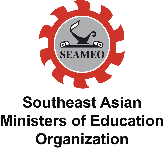 After completing the Student Profile Form, please submit the completed form to your Coordinating Teacher with the following attachments A copy of updated transcript in English language A copy of TOEFL/IELTS (if available)  Remarks for Coordinating Teachers:After selecting/screening students for the 4th Batch of SEA-TVET Exchange Programme, the coordinating teachers can submit the Student Profile Form to the partner institutions and SEAMEO Secretariat (tvet@seameo.org) with the transcript and recent TOFEL or IELTS Scores (if it is available)  Additional information/clarification, please contact Mr Nithan at his email: tvet@seameo.org; nithan@seameo.org      Thank you very muchStudent Profile Form/Application Form:SEA-TVET STUDENT EXCHANGE PROGRAMME(4th Batch in 2019: Aug-Oct 2019)Strict Deadline: 30 June 2019  For Students:  Please “TYPE” on this form and include photo and a copy of latest transcript /and or TOEFL/IELTS score (if available) to the Coordinating Teacher – Please do not use your hand writing on this form as some information can not be readable.    For Coordinating Teachers:  Please submit this completed form to your partner institution and SEAMEO (tvet@seameo.org) by 30 June.    Photograph is necessary.1.  Given Name:                Family Name:                                    Please identify schedule when you can travel for internship exchange (Please check “x” on your choice)    Option 1) 17 Aug–15 Sept 2019 (30 days)  Option 2) 21 Sept–20 Oct 2019 (30 days)   Option 3) Sept onwards (30 -  90 days)   Please suggested your convenient schedule: ………………… Please identify how long you prefer for your internship period (Please check “x” on your choice)    30 days   60 days   90 days Please identify type of company/industry you would like to have for internship (Your answer) Please identify areas of responsibility that you would like to do during internship:   (Your answer) 2.  Sex:      Male      Female3.  Nationality:  4.  Date of Birth     (Day/Month/Year):5.  Age: 6.  Name of Current Institution: Name:Address:  Country:  7.  Current Educational Level: 8.  Major Area of Study: 9.  Current Academic Performance (Grade Point Average): 10.  Details of Coordinating Teacher: Name: (Ms/Mr/Dr) Position:   Mobile: Email:  Whatsapp Number:    11.  Student’s Contact Details: Home Address: Home Telephone Number: Mobile: Email: Whatsapp Number: 12.  In Case of Emergency, Notify to:Name: Address:Relationship:  Tel:Email: 12.  In Case of Emergency, Notify to:Name: Address:Relationship:  Tel:Email: 13.  Proficiency in Language/s: (Please check ✓ )  13.  Proficiency in Language/s: (Please check ✓ )  SpeakingSpeakingSpeakingWritingWritingWritingReadingReadingReadingLanguageGoodFairPoorGoodFairPoorGoodFairPoorEnglish Others, please specify  Chinese Thai 14. Work/Internship Experience:  Company CountryPeriod (month/year to month/year) Position Responsibilities 15. Computer Skills:                   15. Computer Skills:                   15. Computer Skills:                   ProgrammeGoodFair Poor None  MS-Word  MS-ExcelMS-PowerPointMS-Project  Website DesignGraphic DesignMultimedia DesignWebsite ProgrammingDatabase DesignOthers (Please specify): 16. Specific Research Area during Internship or Field of Interest for Research Project you would like to do (optional):  16. Specific Research Area during Internship or Field of Interest for Research Project you would like to do (optional):  16. Specific Research Area during Internship or Field of Interest for Research Project you would like to do (optional):  17.	 I certify that the statements made by me in answer to the foregoing questions are true, complete and correct to the best of my knowledge and belief, and that I have read and intended to comply with the objectives and conditions of the internship programme as attached. …………………………………………..	     ………………………………Signature					     Date17.	 I certify that the statements made by me in answer to the foregoing questions are true, complete and correct to the best of my knowledge and belief, and that I have read and intended to comply with the objectives and conditions of the internship programme as attached. …………………………………………..	     ………………………………Signature					     Date17.	 I certify that the statements made by me in answer to the foregoing questions are true, complete and correct to the best of my knowledge and belief, and that I have read and intended to comply with the objectives and conditions of the internship programme as attached. …………………………………………..	     ………………………………Signature					     Date